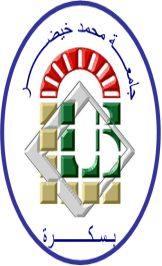 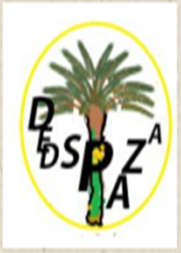 Organisent, à la Salle des conférences du département des sciences agronomiques ;  des conférences animés  par : Prof. Mohammed Besri Institut Agronomique et Vétérinaire Hassan II, Rabat, MoroccoSelon le programme suivant :Le 04 Décembre 2016, 1-à 9h30 une conférence Intitulée : lutte intégrée contre les bioagresseurs du palmier                              dattier en pré récolte2-à 11h  une conférence Intitulée : lutte contre les parasites telluriques des cultures maraichères Le 05 Décembre 2016,  1-à 9h30 une conférence Intitulée : impacts des substances appauvrissant la couche d’ozone et des gaz a effet de serre sur l’homme et son environnement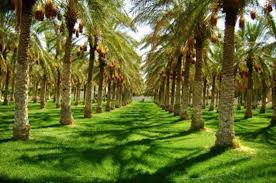 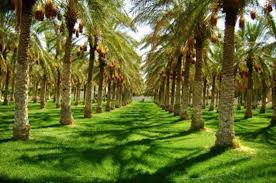 